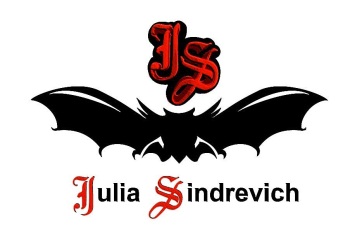 тел. (916) 544-44-44, e-mail: Juliasindrevich@yandex.ru    www.juliasindrevich.ru Прайс-лист КАНЬОНЫУсл.обозначения:Возможно изготовление на заказ (сроки зависят от модели). Имеется в наличии.Продано.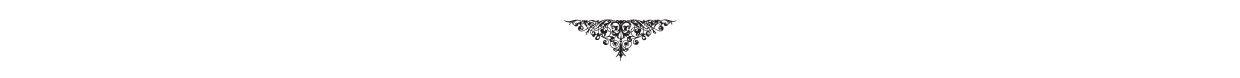 артикул Меркатоснаименование товаранаименование товарацена, рубцена, рубВЕРХВЕРХКН_001Кардиган-фрак-трансформер длинный «Ночной каньон», цвет черный (мериносовая полушерсть с метанитом)-черный (Лилия), меланж, мериносовая полушерсть+метанит+мерсеризованный хлопок. 300 гр, k=18Кардиган-фрак-трансформер длинный «Ночной каньон», цвет черный (мериносовая полушерсть с метанитом)-черный (Лилия), меланж, мериносовая полушерсть+метанит+мерсеризованный хлопок. 300 гр, k=1883608360КН_001лКардиган-фрак-трансформер длинный «Ночной каньон», цвет черный (2 Лилии), мерсеризованный хлопок. 300 гр, k=18Возможен в белом цвете.Кардиган-фрак-трансформер длинный «Ночной каньон», цвет черный (2 Лилии), мерсеризованный хлопок. 300 гр, k=18Возможен в белом цвете.84708470КН_002Кардиган с пряжкой «Черный кварцевый каньон», цвет черный (меринос)-серебро (Нежность), меланж, мериносовая полушерсть+ хлопок с вискозой.  250 гр, k=18Кардиган с пряжкой «Черный кварцевый каньон», цвет черный (меринос)-серебро (Нежность), меланж, мериносовая полушерсть+ хлопок с вискозой.  250 гр, k=1862706270КН_003_бордоБлузон «Бордовая сталь», р. универсальный, цвет бордо (меринос)-серебро (Нежность), меланж, мериносовая полушерсть+хлопок с вискозой. 200 гр, k=18Блузон «Бордовая сталь», р. универсальный, цвет бордо (меринос)-серебро (Нежность), меланж, мериносовая полушерсть+хлопок с вискозой. 200 гр, k=1850605060КН_003_джинсБлузон «Джинсовый асфальт», р. универсальный, цвет джинс (меринос)-серебро(Нежность), меланж, мериносовая полушерсть +хлопок с вискозой.200 гр, k=18Блузон «Джинсовый асфальт», р. универсальный, цвет джинс (меринос)-серебро(Нежность), меланж, мериносовая полушерсть +хлопок с вискозой.200 гр, k=1850605060КН_003_орхидеяБлузон «Стальная орхидея», р. универсальный, цвет т.орхидея (меринос)-серебро (Нежность), меланж, мериносовая мериносовая полушерсть+хлопок с вискозой. 200 гр, k=18Блузон «Стальная орхидея», р. универсальный, цвет т.орхидея (меринос)-серебро (Нежность), меланж, мериносовая мериносовая полушерсть+хлопок с вискозой. 200 гр, k=1850605060КН_003_серыйБлузон «Серый каньон» с темно-серым рукавом, р. универсальный, цвет светло-серый (меринос)-серебро(Нежность), меланж, мериносовая полушерсть+хлопок с вискозой. 200 гр, k=18Блузон «Серый каньон» с темно-серым рукавом, р. универсальный, цвет светло-серый (меринос)-серебро(Нежность), меланж, мериносовая полушерсть+хлопок с вискозой. 200 гр, k=1850605060КН_003_черн.кварцБлузон «Черный кварцевый каньон» с черным рукавом, р. универсальный, цвет черный (меринос)-серебро (Нежность), меланж, мериносовая полушерсть+ хлопок с вискозой. 200 гр, k=18Блузон «Черный кварцевый каньон» с черным рукавом, р. универсальный, цвет черный (меринос)-серебро (Нежность), меланж, мериносовая полушерсть+ хлопок с вискозой. 200 гр, k=1850605060КН_003л_белыйБлузон «Снежный каньон», р. универсальный, цвет белый (2 Лилии), однотонный, мерсеризованный хлопок. 230 гр, k=18Блузон «Снежный каньон», р. универсальный, цвет белый (2 Лилии), однотонный, мерсеризованный хлопок. 230 гр, k=1861606160КН_003л_оранж-астраБлузон «Рассветный каньон», р. универсальный, цвет оранж (Лилия)-астра(Нежность), меланж, мерсеризованный хлопок+хлопок с вискозой. 230 гр, k=18Блузон «Рассветный каньон», р. универсальный, цвет оранж (Лилия)-астра(Нежность), меланж, мерсеризованный хлопок+хлопок с вискозой. 230 гр, k=1858305830КН_004Кардиган-трансформер «Серо-розовый каньон» (вверх ногами) с лацканами, с вышивкой на полочке, цвет розовый (объемная полушерсть)-серо-сиреневая (Нежность), меланж, объемная полушерсть+хлопок с вискозой.  400 гр, k=15Кардиган-трансформер «Серо-розовый каньон» (вверх ногами) с лацканами, с вышивкой на полочке, цвет розовый (объемная полушерсть)-серо-сиреневая (Нежность), меланж, объемная полушерсть+хлопок с вискозой.  400 гр, k=1586908690КН_005Кардиган-трансформер длинный «Серо-желтый каньон» с вышивкой на правой полочке, цвет разносерый (меринос)-св.шампанское(Нежность), меланж, мериносовая полушерсть+хлопок с вискозой.  250 гр, k=18Кардиган-трансформер длинный «Серо-желтый каньон» с вышивкой на правой полочке, цвет разносерый (меринос)-св.шампанское(Нежность), меланж, мериносовая полушерсть+хлопок с вискозой.  250 гр, k=1862706270КН_006Кардиган-трансформер «Желто-серебряный каньон» с лацканами-карманами, цвет св.шампанское (меринос)-серебро(Нежность), меланж, мериносовая полушерсть+хлопок с вискозой.  270 гр, k=18Кардиган-трансформер «Желто-серебряный каньон» с лацканами-карманами, цвет св.шампанское (меринос)-серебро(Нежность), меланж, мериносовая полушерсть+хлопок с вискозой.  270 гр, k=1868206820КН_007Кардиган «Стальной кварцевый каньон», цвет разносерый (меринос+альпака)-серебро (Нежность), меланж, мериносовая полушерсть с альпакой+хлопок с вискозой.  300 гр, k=15Кардиган «Стальной кварцевый каньон», цвет разносерый (меринос+альпака)-серебро (Нежность), меланж, мериносовая полушерсть с альпакой+хлопок с вискозой.  300 гр, k=15КН_008Кардиган-трансформер  «Каньон Стальная орхидея» с лацканами-карманами, ассиметричным воротником-шалькой, цвет т.орхидея (меринос)-серебро (Нежность), меланж, мериносовая полушерсть+хлопок с вискозой.  270 гр, k=18Кардиган-трансформер  «Каньон Стальная орхидея» с лацканами-карманами, ассиметричным воротником-шалькой, цвет т.орхидея (меринос)-серебро (Нежность), меланж, мериносовая полушерсть+хлопок с вискозой.  270 гр, k=1868206820КН_008лКардиган-трансформер  «Закатный каньон» с лацканами-карманами, ассиметричным воротником-шалькой, цвет оранж (Лилия)-вишня (Нежность), меланж, мерсеризованный хлопок +хлопок с вискозой.  300 гр, k=18Кардиган-трансформер  «Закатный каньон» с лацканами-карманами, ассиметричным воротником-шалькой, цвет оранж (Лилия)-вишня (Нежность), меланж, мерсеризованный хлопок +хлопок с вискозой.  300 гр, k=1875907590КН_009Кардиган-фрак-трансформер длинный «Бордовая сталь», с пришитыми лацканами, цвет бордо (полушерсть)-серебро (Нежность), меланж, полушерсть+хлопок с вискозой. 300 гр, k=18Кардиган-фрак-трансформер длинный «Бордовая сталь», с пришитыми лацканами, цвет бордо (полушерсть)-серебро (Нежность), меланж, полушерсть+хлопок с вискозой. 300 гр, k=1877007700КН_010Кардиган  «Лиловый каньон» с лацканами-карманами, цвет т.орхидея (меринос)-вишня (Нежность), меланж, полушерсть+хлопок с вискозой.  270 гр, k=18Кардиган  «Лиловый каньон» с лацканами-карманами, цвет т.орхидея (меринос)-вишня (Нежность), меланж, полушерсть+хлопок с вискозой.  270 гр, k=1868206820КН_011Кардиган-фрак-трансформер длинный «Фиолетовый каньон», цвет синий (полушерсть)-вишня (Нежность), меланж, полушерсть + хлопок с вискозой. 260 гр, k=19Кардиган-фрак-трансформер длинный «Фиолетовый каньон», цвет синий (полушерсть)-вишня (Нежность), меланж, полушерсть + хлопок с вискозой. 260 гр, k=19КН_012Блузон «Лавандовый каньон» с воротником-шарфом, р. универсальный, цвет Колокольчик (меринос)-серо-сиреневый(Нежность), меланж, мериносовая полушерсть+хлопок с вискозой. 350 гр=210 гр+140 гр, k=18Блузон «Лавандовый каньон» с воротником-шарфом, р. универсальный, цвет Колокольчик (меринос)-серо-сиреневый(Нежность), меланж, мериносовая полушерсть+хлопок с вискозой. 350 гр=210 гр+140 гр, k=1888008800КН_013Кардиган длинный «Сиреневый каньон» с вышивкой на полочке, цвет голубой (меринос+альпака)-астра (Нежность), меланж, мериносовая полушерсть+альпака+хлопок с вискозой.  250 гр, k=18Кардиган длинный «Сиреневый каньон» с вышивкой на полочке, цвет голубой (меринос+альпака)-астра (Нежность), меланж, мериносовая полушерсть+альпака+хлопок с вискозой.  250 гр, k=1882508250КН_014Кардиган «Джинсовый асфальт», с вышивкой на полочке, цвет джинс (меринос)-серебро(Нежность), меланж, мериносовая полушерсть +хлопок с вискозой. 300 гр, k=18Кардиган «Джинсовый асфальт», с вышивкой на полочке, цвет джинс (меринос)-серебро(Нежность), меланж, мериносовая полушерсть +хлопок с вискозой. 300 гр, k=1875907590КН_015Блузон без рукавов «Небесный каньон», р.универсальный, цвет голубой (меринос+альпака)-белый (Нежность), меланж, мериносовая полушерсть с альпакой+хлопок с вискозой. Один отдельный рукав входит в комплект. 170 гр, k=18Блузон без рукавов «Небесный каньон», р.универсальный, цвет голубой (меринос+альпака)-белый (Нежность), меланж, мериносовая полушерсть с альпакой+хлопок с вискозой. Один отдельный рукав входит в комплект. 170 гр, k=1856105610КН_016Кардиган-фрак-трансформер длинный «Небо в горах», цвет голубой, однотонный, мериносовая полушерсть с альпакой. 270 гр, k=18Кардиган-фрак-трансформер длинный «Небо в горах», цвет голубой, однотонный, мериносовая полушерсть с альпакой. 270 гр, k=181188011880КН_017Кардиган-трансформер  «Изумрудный каньон» с лацканами-карманами, ассиметричным воротником-шалькой, цвет св.изумруд (меринос)-бирюза (Нежность), меланж, мериносовая полушерсть+хлопок с вискозой.  270 гр, k=18Кардиган-трансформер  «Изумрудный каньон» с лацканами-карманами, ассиметричным воротником-шалькой, цвет св.изумруд (меринос)-бирюза (Нежность), меланж, мериносовая полушерсть+хлопок с вискозой.  270 гр, k=1868206820КН_018Болеро «Морской каньон», цвет бирюза (мохер) с изумрудом, платтинг, кид-мохер+хлопок с вискозай.  160 гр, k=15Болеро «Морской каньон», цвет бирюза (мохер) с изумрудом, платтинг, кид-мохер+хлопок с вискозай.  160 гр, k=15КАНЬОНЫ/мультиколорКАНЬОНЫ/мультиколорКН_003_ГКАШКН_003_ГКАШБлузон 4-хцветный, р. универсальный, цвет Голубой, Колокольчик, Астра, Шампанское, однотонный, мериносовая полушерсть с альпакой. Можно носить задом наперед – каждый раз разное цветовое сочетание. 230 гр, k=19Блузон 4-хцветный, р. универсальный, цвет Голубой, Колокольчик, Астра, Шампанское, однотонный, мериносовая полушерсть с альпакой. Можно носить задом наперед – каждый раз разное цветовое сочетание. 230 гр, k=196600КН_003_ОШСерКН_003_ОШСерБлузон 3-хцветный, р. универсальный, цвет Олива, Шампанское, Серый, однотонный, мериносовая полушерсть с альпакой. 230 гр, k=19Блузон 3-хцветный, р. универсальный, цвет Олива, Шампанское, Серый, однотонный, мериносовая полушерсть с альпакой. 230 гр, k=196600КН_003_ИБГКН_003_ИБГБлузон 3-хцветный, р. универсальный, цвет Изумруд, Бирюза, Голубой, однотонный, мериносовая полушерсть с альпакой. 230 гр, k=19Блузон 3-хцветный, р. универсальный, цвет Изумруд, Бирюза, Голубой, однотонный, мериносовая полушерсть с альпакой. 230 гр, k=196600КН_003_СГБКН_003_СГББлузон 3-хцветный, р. универсальный, цвет Синий, Голубой, Бирюза, однотонный, мериносовая полушерсть с альпакой. 230 гр, k=19Блузон 3-хцветный, р. универсальный, цвет Синий, Голубой, Бирюза, однотонный, мериносовая полушерсть с альпакой. 230 гр, k=196600КН_003_СИККН_003_СИКБлузон 3-хцветный, р. универсальный, цвет Синий, Изумруд, Колокольчик, однотонный, мериносовая полушерсть с альпакой. 230 гр, k=19Блузон 3-хцветный, р. универсальный, цвет Синий, Изумруд, Колокольчик, однотонный, мериносовая полушерсть с альпакой. 230 гр, k=196600КН_003_СБКГКН_003_СБКГБлузон 4-хцветный, р. универсальный, цвет Синий, Бирюза, Колокольчик, Голубой, однотонный, мериносовая полушерсть с альпакой. 230 гр, k=19Блузон 4-хцветный, р. универсальный, цвет Синий, Бирюза, Колокольчик, Голубой, однотонный, мериносовая полушерсть с альпакой. 230 гр, k=196600КН_003_КСАГКН_003_КСАГБлузон 4-хцветный, р. универсальный, цвет Колокольчик, Синий, Астра, Голубой, однотонный, мериносовая полушерсть с альпакой. 230 гр, k=19Блузон 4-хцветный, р. универсальный, цвет Колокольчик, Синий, Астра, Голубой, однотонный, мериносовая полушерсть с альпакой. 230 гр, k=196600КН_003_КГАКН_003_КГАБлузон 3-хцветный, р. универсальный, цвет Колокольчик, Голубой, Астра, однотонный, мериносовая полушерсть с альпакой. 230 гр, k=19Блузон 3-хцветный, р. универсальный, цвет Колокольчик, Голубой, Астра, однотонный, мериносовая полушерсть с альпакой. 230 гр, k=196600КН_003_БГАКН_003_БГАБлузон 3-хцветный, р. универсальный, цвет Бирюза, Голубой, Астра, однотонный, мериносовая полушерсть с альпакой. 230 гр, k=19Блузон 3-хцветный, р. универсальный, цвет Бирюза, Голубой, Астра, однотонный, мериносовая полушерсть с альпакой. 230 гр, k=196600КН_003_СерБелАКН_003_СерБелАБлузон 3-хцветный, р. универсальный, цвет Серый, Белый, Астра, однотонный, мериносовая полушерсть с альпакой. 230 гр, k=19Блузон 3-хцветный, р. универсальный, цвет Серый, Белый, Астра, однотонный, мериносовая полушерсть с альпакой. 230 гр, k=196600КН_003_ШАБелКН_003_ШАБелБлузон 3-хцветный, р. универсальный, цвет Шампанское, Астра, Белый, однотонный, мериносовая полушерсть с альпакой. 230 гр, k=19Блузон 3-хцветный, р. универсальный, цвет Шампанское, Астра, Белый, однотонный, мериносовая полушерсть с альпакой. 230 гр, k=196600КН_003ОАШКН_003ОАШБлузон 3-хцветный, р. универсальный, цвет Олива, Астра, Шампанское, однотонный, мериносовая полушерсть с альпакой. 230 гр, k=19Блузон 3-хцветный, р. универсальный, цвет Олива, Астра, Шампанское, однотонный, мериносовая полушерсть с альпакой. 230 гр, k=196600КН_003ОШАКН_003ОШАБлузон 3-хцветный, р. универсальный, цвет Олива, Шампанское, Астра, однотонный, мериносовая полушерсть с альпакой. 230 гр, k=19Блузон 3-хцветный, р. универсальный, цвет Олива, Шампанское, Астра, однотонный, мериносовая полушерсть с альпакой. 230 гр, k=196600КН_003_ШОБелГКН_003_ШОБелГБлузон 4-хцветный, р. универсальный, цвет Шампанское, Олива, Белый, Голубой, однотонный, мериносовая полушерсть с альпакой. 230 гр, k=19Блузон 4-хцветный, р. универсальный, цвет Шампанское, Олива, Белый, Голубой, однотонный, мериносовая полушерсть с альпакой. 230 гр, k=196600КН_003_ГШБелКН_003_ГШБелБлузон 3-хцветный, р. универсальный, цвет Голубой, Шампанское, Белый, однотонный, мериносовая полушерсть с альпакой. 230 гр, k=19Блузон 3-хцветный, р. универсальный, цвет Голубой, Шампанское, Белый, однотонный, мериносовая полушерсть с альпакой. 230 гр, k=196600КН_003_ОШОрКН_003_ОШОрБлузон 3-хцветный, р. универсальный, цвет Олива, Шампанское, Орхидея, однотонный, мериносовая полушерсть с альпакой. 230 гр, k=19Блузон 3-хцветный, р. универсальный, цвет Олива, Шампанское, Орхидея, однотонный, мериносовая полушерсть с альпакой. 230 гр, k=196600КН_003_ОрКГвКН_003_ОрКГвБлузон 3-хцветный, р. универсальный, цвет Орхидея, Колокольчик, Гвоздика, однотонный, мериносовая полушерсть с альпакой. 230 гр, k=19Блузон 3-хцветный, р. универсальный, цвет Орхидея, Колокольчик, Гвоздика, однотонный, мериносовая полушерсть с альпакой. 230 гр, k=196600КН_003_СКОрКН_003_СКОрБлузон 3-хцветный, р. универсальный, цвет Синий, Колокольчик, Орхидея, однотонный, мериносовая полушерсть с альпакой. 230 гр, k=19Блузон 3-хцветный, р. универсальный, цвет Синий, Колокольчик, Орхидея, однотонный, мериносовая полушерсть с альпакой. 230 гр, k=196600КН_003_СерДжБелГКН_003_СерДжБелГБлузон 4-хцветный, р. универсальный, цвет Серый, Джинс, Белый, Голубой, однотонный, мериносовая полушерсть с альпакой. 230 гр, k=19Блузон 4-хцветный, р. универсальный, цвет Серый, Джинс, Белый, Голубой, однотонный, мериносовая полушерсть с альпакой. 230 гр, k=196600КН_003_ОрКАКН_003_ОрКАБлузон 3-хцветный, р. универсальный, цвет Орхидея, Колокольчик, Астра, однотонный, мериносовая полушерсть с альпакой. 230 гр, k=19Блузон 3-хцветный, р. универсальный, цвет Орхидея, Колокольчик, Астра, однотонный, мериносовая полушерсть с альпакой. 230 гр, k=196600НИЗНИЗКН_019Брюки-галифе с «розами» на коленях, машинная вязка, цвет серебро, 3 нити, р.44-48, 47%  хлопок, 53% вискоза. 570 гр, к=15Брюки-галифе с «розами» на коленях, машинная вязка, цвет серебро, 3 нити, р.44-48, 47%  хлопок, 53% вискоза. 570 гр, к=15КН_021Юбка-трансформер длинная сложного кроя, с карманами, с разрезом спереди, на резинке, может трансформироваться в коктейльное платье, цвет черный, 100вискозный трикотаж.Юбка-трансформер длинная сложного кроя, с карманами, с разрезом спереди, на резинке, может трансформироваться в коктейльное платье, цвет черный, 100вискозный трикотаж.83608360ТОПЫ, БЛУЗЫ, ВОДОЛАЗКИТОПЫ, БЛУЗЫ, ВОДОЛАЗКИКН_022Топ с кружевом по переду, цвет черный арт. 0437-0372, р.44-46, длина 53см, плотное джерси вискоза+полиэстер.Топ с кружевом по переду, цвет черный арт. 0437-0372, р.44-46, длина 53см, плотное джерси вискоза+полиэстер.33003300КН_023Топ с кружевом по переду и спинке, цвет голубой, р.44-46, длина 56см, 100% плотный вискозный трикотаж.Топ с кружевом по переду и спинке, цвет голубой, р.44-46, длина 56см, 100% плотный вискозный трикотаж.КН_024Топ ассиметричный с пряжками на плечах, цвет розовый коралл арт. 0125-3295 , р.44-50, 100%  хлопковый тонкий трикотаж.Топ ассиметричный с пряжками на плечах, цвет розовый коралл арт. 0125-3295 , р.44-50, 100%  хлопковый тонкий трикотаж.КН_025Водолазка с рукавами 3/4, цвет фиолетовый, р.44-46, длина 56см, 100% вискозный трикотаж.Водолазка с рукавами 3/4, цвет фиолетовый, р.44-46, длина 56см, 100% вискозный трикотаж.40004000КН_026Топ черный с орнаментированной готической вставкой спереди, бифлексТоп черный с орнаментированной готической вставкой спереди, бифлексКН_027Кардиган-трансформер «Черно-белый каньон» с лацканами-закрутками, с правым черным рукавом, цвет черный (меринос)-белый(Нежность), меланж, мериносовая полушерсть+хлопок с вискозой.  270 гр, k=18Кардиган-трансформер «Черно-белый каньон» с лацканами-закрутками, с правым черным рукавом, цвет черный (меринос)-белый(Нежность), меланж, мериносовая полушерсть+хлопок с вискозой.  270 гр, k=1868206820КН_027_желто-сереброКардиган-трансформер «Желто-серебряный каньон» с лацканами-закрутками, цвет шампанское (меринос)-серебро(Нежность), меланж, мериносовая полушерсть+хлопок с вискозой.  270 гр, k=18Кардиган-трансформер «Желто-серебряный каньон» с лацканами-закрутками, цвет шампанское (меринос)-серебро(Нежность), меланж, мериносовая полушерсть+хлопок с вискозой.  270 гр, k=1868206820